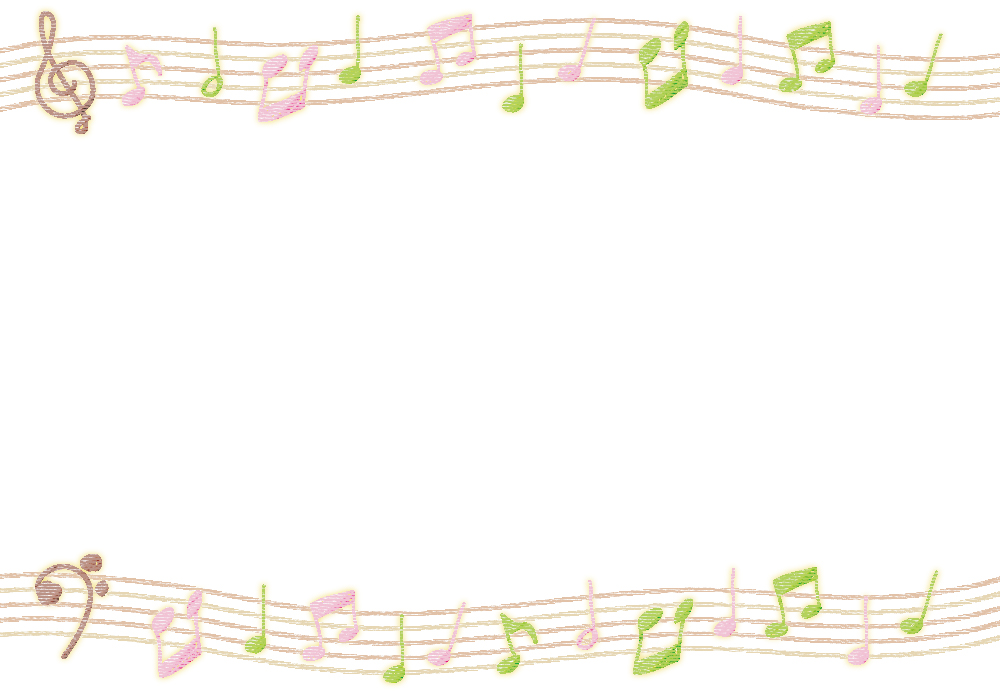 『　骨髄移植を知ろう　』～移植経験者・ドナー経験者の語りを聞く会～令和元年１１月２２日（金）17：30-18：40大分県立病院【　参加申し込みFAX　】※事前申し込み無しでも参加可能ですが、人数把握のためご協力ください。問い合わせ先：大分県立病院患者者総合支援センター　HCTC鈴木TEL：097-546-7111（代表）8：30-17：15所属：氏名氏名氏名氏名申込み先：大分県立病院　患者総合支援センターFAX　:　097-546-7368